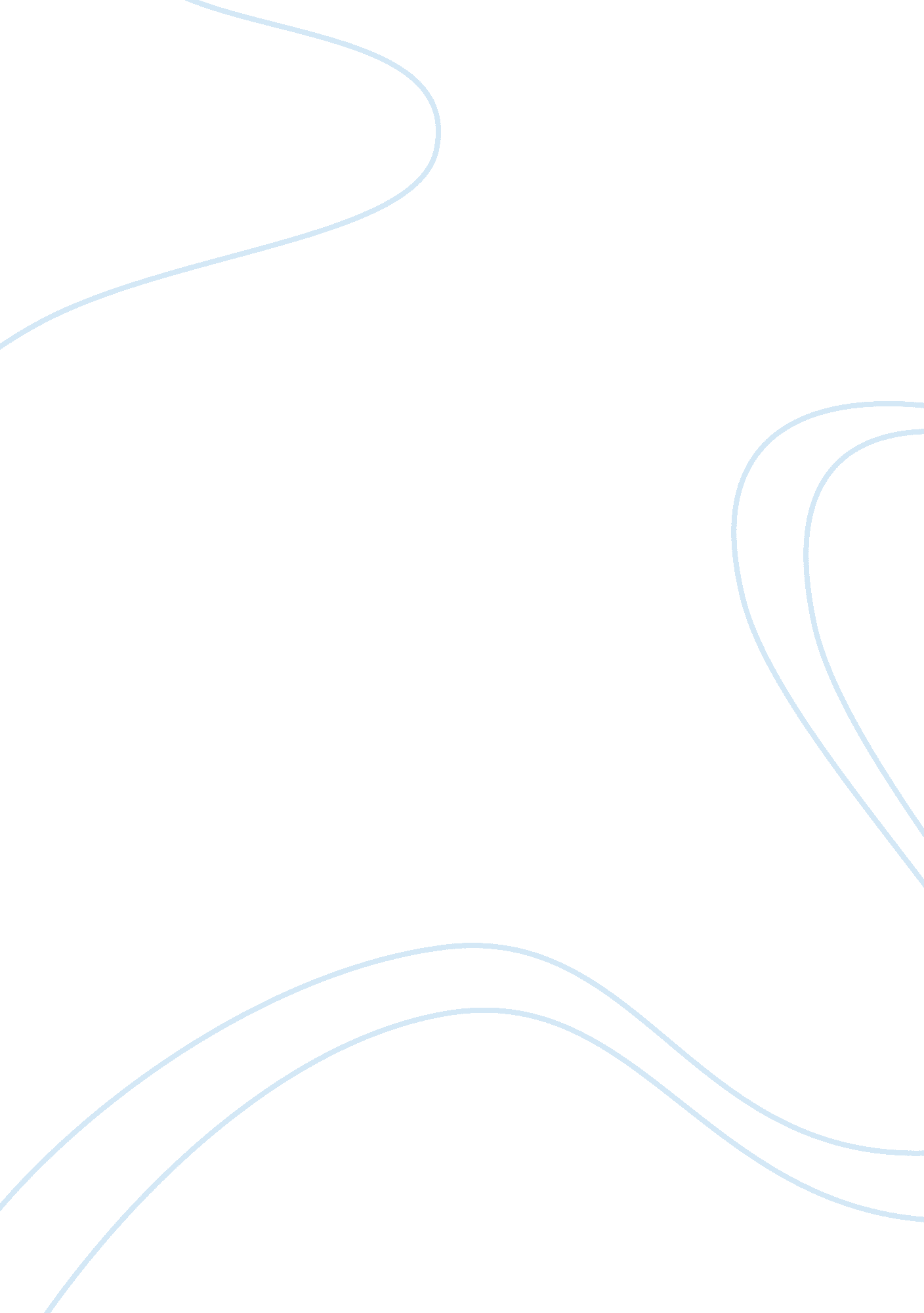 An argument for corporate social responsibility and ethical businesses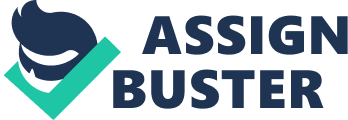 It all started in the 18 century, with a Scots philosopher of political economic sciences, Adam Smith, who expressed that the free interaction of administrations and the populace would run into the demands and desires of society. This duty was so termed Corporate Social Responsibility ( CSR ) and started an development from the 1950 's and further expanded during the 1970 's. The development and enlargement of CSR is a direct consequence of of all time turning economic systems. Corporate Social Responsibility is a theoretical account for integrating ethical concern ordinances into the concern theoretical account. This theoretical account provides corporations a model to encompass a duty towards the community, employees, environment and other service users. The three countries of chief accounting are as follows ; Fiscal success or net income Contributions to liveable environment Contribution to work outing societal jobs. A corporation incorporated each country into their concern theoretical account and civilization, bring forthing growing for all three countries utilizing their model. An initial fiscal net income reverse will be met when using the model, an exclusion being if the concerns have a direct concern engagement with societal issues. Regardless of whether concern or authorities, leaders in all sectors have an chance to better current issues and work out concern jobs. Community needs can be chances to use concern engineering and supply collaborative attempts to function community demands. The Internet revolution has provided the public the opportunity to authorise themselves and with this in head clients, empowered by the cyberspace, are researching corporate citizenship. The times of word-of-mouth and traditional media beginnings, such as telecasting, is being surpassed by the figure of turning hunt engines, and the figure of clients utilizing the Internet to research companies through independent beginnings is turning. Corporations should look for new ways to inform consumers about their societal responsible actions and should gain that a great figure of consumers will be doubting and will look into up on any claims. A company with good CSR policies, which demands that commercial success, be gained through positive patterns that aim to advance general public assistance, such as more occupations, better wages, environmentally responsible activity and local interaction, tend to make a batch better so companies who do non. Success, after all, is non merely measured in pecuniary footings but besides the corporation 's impact on the community, on its clients and on the environment. Why fuss? There are a figure of valid grounds for this inquiry, including that CSR is a good concern Ethical motives. Business moralss respects what is morally right and incorrect with a company 's activities and behaviors. The likeliness of company to transact without making some kind of environmental or societal impact is really little, might this be of positive or negative impact. A cardinal point of CSR is that it recognises the duty that companies have to take into history of those impacts. CSR is a model for believing about concern moralss, doing ethical determinations and working within the jurisprudence, it says a company responsibilities reach further than merely doing a net income. Another ground is that CSR means prosecuting with Stakeholders ( people whose lives and supports are impacted by the company 's activities ) . CSR in this instance means that a company will do a determination with society ( the Stakeholders are a wide and varied group ) outlooks in head. Furthermore, the corporation will recognize non merely the sentiments but besides the values that are of import to the Stakeholders and will actively prosecute with its Stakeholders to understand their aspirations, ends and concerns. There are many different ways a corporation can back up a societal enterprise and still do net incomes. A good illustration is the Marriott Corporation ( ref ) , who was motivated by a desire to assist the community while still assisting the bottom line, by preparation and hiring 6000 individuals on public assistance. Marriott was still able to cut costs and increase productiveness. It can be in a company 's best involvement to supply a needful service within a low income country. By integrating a service that improves the resources and substructure of a community, it can offer an economic return for the administration through acknowledgment or direct community investings. In this sense, a concern has an duty to both net income and function the community, for all stakeholders involved. This shows that when a company pattern in good CSR, it additions better repute and trade name image intending an extension of better gross revenues, more investors and client trueness home base signifier. This is supported by the study done by Hill & A ; Knowlton/Harris ( 2001 ) showed that 91 % of all client study said that they would exchange to other companies, if the corporation had a negative image. How does CSR work? Corporation Social Responsibility must foremost be sold as a developing a value proposition to its ain board, as it plays an of import function in assisting to determine and develop the value proposition. A value proposition being the corporeal consequences a client gets from utilizing the company 's merchandises or services. Aligned with societal dimension, this helps supply counsel and way to use the energy and enthusiasm for CSR. By placing where companies can be socially responsible while continue to pursuit long term fight of its concern, companies can use the wider community with its ain set of expertness. This model should whilst reenforcing its nucleus concern schemes besides attempt to transform value concatenation activities. This is of import as local clients are an of import beginning of gross revenues and bettering a company 's repute, the company itself will happen it easier to enroll work force and take a better local authorization relation. The best manner to measure whether CSR is working and related to the corporation is to put CSR quantifiability and public presentation metric ( differ for every company ) . An illustration of CSR metric are Cardinal Performance indexs ( KPIs ) utilizing a balance score card to mensurate factors such as environmental public presentation and benchmarking against other companies in the same industry spectrum. Advantages and Disadvantages Corporations, although are endeavors with intent of commercial chases, are powerful and influential establishments. However, one must non bury that their procedures have a really public impact and impact many lives through their actions and behaviors. For this ground, it is really of import that they act and behave responsibly and CRS policies should be at that place to steer corporation to Ethical way. More significantly for corporation, this duty can do a worthwhile part to society as irresponsible concern can be harmful in equal step. Companies without respect for their duties and act/behave in an unethical ways that is damming to the universe 's natural resources, will gain bad repute which could non merely loss net income or even destruct the company in their place land but besides the impact could be greater for international companies as their limitation could spread out to many states across the universe. As more and more Stakeholders are demanding answerability CSR now involves more complex determination devising. This makes the companies grow from the individual dimensional thought of maximizing fiscal net income and concern more about the economic, societal and environmental facets of corporation impacts. For this to go on to be possible a firmed cognition of CSR is critical, as larning about CSR means larning to pull off CSR enterprises and engage with Stakeholders enabling directors to maintain CSR alive within the company. Another ground for larning about CSR is so that ethical misconduct within the workplace can be recognised by employees, directors and Stakeholders, as this is far excessively common. This acknowledgment could open a gateway to taking action to turn to the misconduct. Everyone can profit from Corporate Social Responsibility giving compelling grounds for client, supplies and community to larn about CSR so as to protect and advance their involvement in relation to corporate activities. Although, many administrations such as United Nations ( UN ) are all trying to modulate Corporate Social Responsibility through their model, it is still voluntary corporation action and goes beyond ordinances and Torahs. This unfortunately means that CSR deficiency of formal ordinance and is non standardised and hence frequently non possible to compare CSR public presentation in item. Appallingly CSR is misused as a market gambit and reveals facts such as some company, whose really being is considered to be socially irresponsible, such as British American Tobacco Corporation, are being recognised for executing some socially responsible Acts of the Apostless. This is due to companies being given the right to determine and specify CSR increasing the hazard of maltreatment of power. Decision Although, Corporation Social Responsibility can come across as an idealistic thought, particularly as it is voluntary procedure and deficiency ordinance and hence subjected to mistreat of power by determination doing companies in the societal sphere, it really produces favorable consequences if applied positively. Corporations and authoritiess are powerful and influential institutes and can therefore do a important difference to society. This difference whether these institutes impacts positively or negatively, will depend on the part to better believing about what is Ethically right or incorrect. This cognition can bring forth determinations and behaviors that are recognised by stakeholders as unethical and aid directors assess the alterations needed to pull off CSR. A good CSR model aligns community attempts and charitable attempts with nucleus concern scheme, expertness and market demands. This in bend helps construct up a company 's societal capital and is likely to convey returns including fiscal returns. 